ПРАВИТЕЛЬСТВО КЕМЕРОВСКОЙ ОБЛАСТИ - КУЗБАССАПОСТАНОВЛЕНИЕот 29 сентября 2022 г. N 664ОБ УТВЕРЖДЕНИИ УСЛОВИЙ И ПОРЯДКА ПРЕДОСТАВЛЕНИЯЕДИНОВРЕМЕННОЙ ДЕНЕЖНОЙ ВЫПЛАТЫ ОТДЕЛЬНЫМ КАТЕГОРИЯМГРАЖДАН, ПРИНИМАЮЩИМ УЧАСТИЕ В СПЕЦИАЛЬНОЙ ВОЕННОЙОПЕРАЦИИ, ПРОВОДИМОЙ НА ТЕРРИТОРИИ УКРАИНЫ,ДОНЕЦКОЙ НАРОДНОЙ РЕСПУБЛИКИ И ЛУГАНСКОЙ НАРОДНОЙ РЕСПУБЛИКИВ соответствии с пунктом 2 статьи 3 Закона Кемеровской области - Кузбасса от 16.09.2022 N 95-ОЗ "О мере социальной поддержки отдельным категориям граждан, принимающим участие в специальной военной операции, проводимой на территории Украины, Донецкой Народной Республики и Луганской Народной Республики" Правительство Кемеровской области - Кузбасса постановляет:1. Утвердить прилагаемые Условия и порядок предоставления единовременной денежной выплаты отдельным категориям граждан, принимающим участие в специальной военной операции, проводимой на территории Украины, Донецкой Народной Республики и Луганской Народной Республики.(п. 1 в ред. постановления Правительства Кемеровской области - Кузбасса от 21.12.2022 N 835)2. Рекомендовать военному комиссариату Кемеровской области - Кузбасса организовать прием от граждан заявлений и документов для последующего их направления на основании реестра в департамент военно-мобилизационной подготовки Администрации Правительства Кузбасса в соответствии с Условиями и порядком предоставления единовременной денежной выплаты отдельным категориям граждан, принимающим участие в специальной военной операции, проводимой на территории Украины, Донецкой Народной Республики и Луганской Народной Республики, утвержденными настоящим постановлением.(в ред. постановления Правительства Кемеровской области - Кузбасса от 21.12.2022 N 835)3. Настоящее постановление подлежит опубликованию на сайте "Электронный бюллетень Правительства Кемеровской области - Кузбасса".4. Контроль за исполнением настоящего постановления возложить на заместителя Губернатора Кемеровской области - Кузбасса (по вопросам безопасности и правопорядка) Догадова В.А.5. Настоящее постановление распространяется на правоотношения, возникшие с 16.09.2022.Первый заместитель ГубернатораКемеровской области - Кузбасса -председатель ПравительстваКемеровской области - КузбассаИ.В.СЕРЕДЮКУтвержденпостановлением ПравительстваКемеровской области - Кузбассаот 29 сентября 2022 г. N 664УСЛОВИЯ И ПОРЯДОКПРЕДОСТАВЛЕНИЯ ЕДИНОВРЕМЕННОЙ ДЕНЕЖНОЙ ВЫПЛАТЫ ОТДЕЛЬНЫМКАТЕГОРИЯМ ГРАЖДАН, ПРИНИМАЮЩИМ УЧАСТИЕ В СПЕЦИАЛЬНОЙВОЕННОЙ ОПЕРАЦИИ, ПРОВОДИМОЙ НА ТЕРРИТОРИИ УКРАИНЫ, ДОНЕЦКОЙНАРОДНОЙ РЕСПУБЛИКИ И ЛУГАНСКОЙ НАРОДНОЙ РЕСПУБЛИКИ1. Настоящие Условия и порядок (далее - Порядок) определяют дополнительные условия и правила предоставления единовременной денежной выплаты в соответствии с Законом Кемеровской области - Кузбасса от 16.09.2022 N 95-ОЗ "О мере социальной поддержки отдельным категориям граждан, принимающим участие в специальной военной операции, проводимой на территории Украины, Донецкой Народной Республики и Луганской Народной Республики" (далее соответственно - Закон, денежная выплата, специальная операция, граждане):1.1. Добровольцам, к которым относятся:1.1.1. Граждане, направленные начиная с 24.02.2022 пунктами отбора на военную службу по контракту, военными комиссариатами, расположенными на территории Кемеровской области - Кузбасса, для заключения в целях участия в специальной операции контракта о прохождении военной службы либо контракта о пребывании в добровольческом формировании (контракта о содействии в выполнении задач, возложенных на Вооруженные Силы Российской Федерации) (далее - контракты) и заключившие контракт.1.1.2. Граждане, направленные начиная с 24.02.2022 пунктами отбора на военную службу по контракту, военными комиссариатами, расположенными на территории других субъектов Российской Федерации, для заключения в целях участия в специальной операции контракта и заключившие контракт, место жительства которых до заключения контрактов находилось на территории Кемеровской области - Кузбасса.1.2. Гражданам, призванным военными комиссариатами, расположенными на территории Кемеровской области - Кузбасса, на военную службу по мобилизации в Вооруженные Силы Российской Федерации в соответствии с Указом Президента Российской Федерации от 21.09.2022 N 647 "Об объявлении частичной мобилизации в Российской Федерации".1.3. Сотрудникам органов внутренних дел Кемеровской области, командированным начиная с 24.02.2022 в зону проведения специальной операции.2. Дополнительное условие предоставления денежной выплаты гражданам, относящимся к категориям, указанным в подпункте 1.1 настоящего Порядка, - срок действия заключенного контракта составляет не менее 2 месяцев, за исключением случаев его расторжения ранее указанного срока по состоянию здоровья.В случае досрочного расторжения контракта и (или) исключения гражданина из списка личного состава отряда по инициативе гражданина, за исключением случаев расторжения контракта, исключения из списка личного состава отряда по состоянию здоровья, средства денежной выплаты подлежат возврату в областной бюджет.3. Предоставление денежной выплаты осуществляется Администрацией Правительства Кузбасса.4. Для предоставления денежной выплаты граждане, указанные в подпункте 1.1.1 настоящего Порядка, представляют в пункт отбора на военную службу по контракту или военный комиссариат, расположенные на территории Кемеровской области - Кузбасса, заявление о предоставлении денежной выплаты по форме согласно приложению N 1 к настоящему Порядку, к которому прилагаются следующие документы:1) копия документа, удостоверяющего личность;2) копия контракта, за исключением граждан, заключивших контракт о пребывании в добровольческом формировании (контракта о содействии в выполнении задач, возложенных на Вооруженные Силы Российской Федерации);3) копии выписок из приказа командира войсковой части о зачислении гражданина в списки личного состава отряда, о начале выполнения гражданином задач специальной операции - для граждан, заключивших контракт о пребывании в добровольческом формировании (контракта о содействии в выполнении задач, возложенных на Вооруженные Силы Российской Федерации);4) копия выписки из приказа командира войсковой части об исключении гражданина из списка личного состава отряда (в случае расторжения контракта на дату подачи заявления).Копии документов, указанных в настоящем пункте, представляются гражданами вместе с оригиналами для сверки и заверяются военным комиссаром, начальником пункта отбора на военную службу по контракту либо уполномоченными ими лицами.5. Для предоставления денежной выплаты граждане, указанные в подпункте 1.1.2 настоящего Порядка, представляют в департамент военно-мобилизационной подготовки Администрации Правительства Кузбасса заявление о предоставлении денежной выплаты по форме согласно приложению N 1 к настоящему Порядку, к которому прилагаются следующие документы:1) копия документа, удостоверяющего личность;2) копия контракта, за исключением граждан, заключивших контракт о пребывании в добровольческом формировании (контракта о содействии в выполнении задач, возложенных на Вооруженные Силы Российской Федерации);3) копии выписок из приказа командира войсковой части о зачислении гражданина в списки личного состава отряда, о начале выполнения гражданином задач специальной операции - для граждан, заключивших контракт о пребывании в добровольческом формировании (контракта о содействии в выполнении задач, возложенных на Вооруженные Силы Российской Федерации);4) копия выписки из приказа командира войсковой части об исключении гражданина из списка личного состава отряда (в случае расторжения контракта на дату подачи заявления).Копии документов, указанных в настоящем пункте, представляются гражданами вместе с оригиналами для сверки и заверяются начальником департамента военно-мобилизационной подготовки Администрации Правительства Кузбасса либо уполномоченными им лицами.6. Для предоставления денежной выплаты граждане, указанные в подпункте 1.2 настоящего Порядка, представляют в военный комиссариат, расположенный на территории Кемеровской области - Кузбасса, заявление о предоставлении денежной выплаты по форме согласно приложению N 1 к настоящему Порядку, к которому прилагается копия документа, удостоверяющего личность.7. Для предоставления денежной выплаты граждане, указанные в подпункте 1.3 настоящего Порядка, представляют в Главное управление Министерства внутренних дел Российской Федерации по Кемеровской области заявление о предоставлении денежной выплаты по форме согласно приложению N 2 к настоящему Порядку, к которому прилагается копия документа, удостоверяющего личность.8. От имени гражданина заявление и документы, указанные в пунктах 4 - 7 настоящего Порядка, также могут представляться лицом, уполномоченным им на основании доверенности, оформленной в соответствии с законодательством Российской Федерации (далее - представитель гражданина).В случае обращения представителя гражданина дополнительно к документам, указанным в пунктах 4 - 7 настоящего Порядка, представляются подлинники и копии документов, удостоверяющих личность представителя гражданина и его полномочия.9. Денежная выплата предоставляется:9.1. На основании заявления и документов, указанных в пунктах 4, 6 настоящего Порядка, согласно реестру, содержащему в том числе дату заключения контракта, дату призыва на военную службу по мобилизации, который направляется военным комиссариатом Кемеровской области - Кузбасса в департамент военно-мобилизационной подготовки Администрации Правительства Кузбасса.9.2. На основании заявления и документов, указанных в пункте 7 настоящего Порядка, согласно реестру, который направляется Главным управлением Министерства внутренних дел Российской Федерации по Кемеровской области в департамент административных органов Администрации Правительства Кузбасса.10. Реестры, поступившие в Администрацию Правительства Кузбасса, регистрируются в день их поступления.11. Департамент военно-мобилизационной подготовки Администрации Правительства Кузбасса в течение 3 рабочих дней с даты регистрации реестров:осуществляет проверку заявлений и документов на предмет соответствия требованиям Закона и настоящего Порядка;направляет в уполномоченный орган другого субъекта Российской Федерации запрос о предоставлении гражданину, относящемуся к категории, указанной в подпункте 1.1.2 настоящего Порядка, меры социальной поддержки, аналогичной мере социальной поддержки, установленной Законом.12. Департамент административных органов Администрации Правительства Кузбасса в течение 3 рабочих дней с даты регистрации реестров осуществляет проверку заявлений и документов на предмет соответствия требованиям Закона и настоящего Порядка.13. Основаниями для отказа в предоставлении денежной выплаты являются:1) поступившие реестр, заявление, документы не соответствуют требованиям Закона и настоящего Порядка;2) гражданин, относящийся к категории, указанной в подпункте 1.1.2 настоящего Порядка, реализовал на основании нормативных правовых актов другого субъекта Российской Федерации право на меру социальной поддержки, аналогичную мере социальной поддержки, установленной Законом, вне зависимости от размера выплаченных денежных средств;3) срок действия заключенного гражданином, относящимся к категориям, указанным в подпункте 1.1 настоящего Порядка, контракта составляет менее 2 месяцев, за исключением случаев его досрочного расторжения по состоянию здоровья.О выявленных основаниях для отказа в предоставлении денежной выплаты департамент военно-мобилизационной подготовки Администрации Правительства Кузбасса уведомляет в течение 2 рабочих дней с даты их выявления военный комиссариат Кемеровской области - Кузбасса, департамент административных органов Администрации Правительства Кузбасса уведомляет в течение 2 рабочих дней с даты их выявления Главное управление Министерства внутренних дел Российской Федерации по Кемеровской области.14. После устранения обстоятельств, послуживших основанием для отказа в предоставлении денежной выплаты гражданин (его представитель) через военный комиссариат Кемеровской области - Кузбасса, Главное управление Министерства внутренних дел Российской Федерации по Кемеровской области, департамент военно-мобилизационной подготовки Администрации Правительства Кузбасса вправе повторно обратиться за предоставлением денежной выплаты в соответствии с настоящим Порядком.15. По результатам проверки департамент военно-мобилизационной подготовки Администрации Правительства Кузбасса на основании заявлений и документов, соответствующих требованиям Закона и настоящего Порядка, в течение 2 рабочих дней по истечении срока проверки либо с даты получения ответа уполномоченного органа другого субъекта Российской Федерации на запрос, указанные в пункте 11 настоящего Порядка, формирует реестр либо согласовывает реестр, направленный военным комиссариатом Кемеровской области - Кузбасса, для перечисления денежной выплаты гражданам, который вместе с заявлениями и документами представляет в финансово-экономическое управление Администрации Правительства Кузбасса.16. По результатам проверки департамент административных органов Администрации Правительства Кузбасса на основании заявлений и документов, соответствующих требованиям Закона и настоящего Порядка, в течение 2 рабочих дней по истечении срока проверки, указанного в пункте 12 настоящего Порядка, согласовывает реестр, направленный Главным управлением Министерства внутренних дел Российской Федерации по Кемеровской области, либо формирует новый реестр для перечисления денежной выплаты гражданам, который вместе с заявлениями и документами представляет в финансово-экономическое управление Администрации Правительства Кузбасса.17. Финансово-экономическое управление Администрации Правительства Кузбасса в течение 7 рабочих дней готовит проект приказа Администрации Правительства Кузбасса о предоставлении денежной выплаты и на основании изданного приказа Администрации Правительства Кузбасса перечисляет денежную выплату на банковский счет, указанный в заявлении о предоставлении единовременной денежной выплаты.Приложение N 1к Условиям и порядку предоставленияединовременной денежной выплатыотдельным категориям граждан,принимающим участиев специальной военной операции,проводимой на территории Украины,Донецкой Народной Республикии Луганской Народной Республики                                              В Администрацию Правительства                                              Кузбасса                                 ЗАЯВЛЕНИЕ             о предоставлении единовременной денежной выплаты    1. Фамилия ____________________________________________________________    2. Имя ________________________________________________________________    3. Отчество (при наличии) _____________________________________________    4. Дата рождения ______________________________________________________    5. Адрес регистрации по месту жительства: ________________________________________________________________________________________________________    (почтовый   индекс,  наименование  района,  города,  иного  населенногопункта, улицы,___________________________________________________________________________номер дома, корпус, квартира)    6. Номер телефона _____________________________________________________    7. Адрес электронной почты (при наличии): _____________________________    8. Документ, удостоверяющий личность заявителя:    9.  Прошу  назначить  мне  единовременную  денежную  выплату  в размередвухсот  тысяч  рублей  в  соответствии  с  Законом  Кемеровской  области -Кузбасса  от  16.09.2022  N  95-ОЗ  "О  мере социальной поддержки отдельнымкатегориям  граждан,  принимающим  участие  в специальной военной операции,проводимой  на территории Украины, Донецкой Народной Республики и ЛуганскойНародной Республики" (далее - денежная выплата).                                              (Оборотная сторона заявления)    10. Настоящим заявлением подтверждаю, что вся представленная информацияявляется полной и достоверной.    11.  Настоящим  заявлением выражаю согласие Администрации ПравительстваКузбасса,  расположенной  по  адресу:  г.  Кемерово,  пр. Советский, д. 62,военному  комиссариату  Кемеровской  области  - Кузбасса, расположенному поадресу:  г.  Кемерово,  ул.  Базовая,  д.  5а,  на обработку содержащихся внастоящем  заявлении  и  прилагаемых к нему документах персональных данных,т.е.  их сбор, систематизацию, накопление, хранение, уточнение, обновление,изменение,  использование,  распространение,  обезличивание,  блокирование,уничтожение в целях предоставления денежной выплаты.    12. Согласие на обработку персональных данных, содержащихся в настоящемзаявлении,   действует  до  даты  подачи  заявления  об  отзыве  настоящегосогласия.    13. Реквизиты счета для перечисления:получатель (Ф.И.О): _______________________________________________________счет получателя: __________________________________________________________банк получателя: __________________________________________________________ИНН Банка получателя: _____________________________________________________БИК Банка получателя: _____________________________________________________корреспондентский счет: ___________________________________________________    14. К заявлению прилагаются (нужное подчеркнуть):    1) копия документа, удостоверяющего личность заявителя;    2)  копия  контракта  о  прохождении  военной  службы  либо контракта опребывании   в  добровольческом  формировании  (контракта  о  содействии  ввыполнении  задач,  возложенных  на  Вооруженные Силы Российской Федерации)(далее - контракт);    3)  копии  выписок  из  приказа  командира войсковой части о зачислениигражданина в списки личного состава отряда, о начале выполнения гражданиномзадач специальной операции;    4)  копия  выписки  из  приказа командира войсковой части об исключениигражданина из списка личного состава отряда;    5)   документы,  удостоверяющие  личность  и  полномочия  представителягражданина   (в   случае,   если   с  заявлением  обращается  представительгражданина).    15.  Обязуюсь  незамедлительно  сообщить  в Администрацию ПравительстваКузбасса  о  досрочном  расторжении контракта и (или) об исключении меня изсписка личного состава отряда по собственной инициативе."__"_______ 20__ г. _______________________ _______________________________                      (подпись заявителя)    (инициалы, фамилия заявителя)Регистрационный номер заявления: _______________Дата регистрации заявления: "__"________ 20__ г._____________________ __________________________    (подпись)             (инициалы, фамилия)Приложение N 2к Условиям и порядку предоставленияединовременной денежной выплатыотдельным категориям граждан,принимающим участиев специальной военной операции,проводимой на территории Украины,Донецкой Народной Республикии Луганской Народной Республики                                              В Администрацию Правительства                                              Кузбасса                                 ЗАЯВЛЕНИЕ             о предоставлении единовременной денежной выплаты    1. Фамилия ____________________________________________________________    2. Имя ________________________________________________________________    3. Отчество (при наличии) _____________________________________________    4. Дата рождения ______________________________________________________    5.   Адрес   регистрации   по  месту  жительства:_________________________________________________________________________________________________(почтовый  индекс,  наименование  района, города, иного населенного пункта,улицы,___________________________________________________________________________номер дома, корпус, квартира)    6. Номер телефона _____________________________________________________    7. Адрес электронной почты (при наличии): _____________________________    8. Документ, удостоверяющий личность заявителя:    9.  Прошу  назначить  мне единовременную денежную выплату в размере статысяч  рублей  в  соответствии  с  Законом  Кемеровской  области - Кузбассаот  16.09.2022  N  95-ОЗ  "О мере социальной поддержки отдельным категориямграждан,  принимающим участие в специальной военной операции, проводимой натерритории  Украины,  Донецкой  Народной  Республики  и  Луганской НароднойРеспублики" (далее - денежная выплата).                                              (Оборотная сторона заявления)    10. Настоящим заявлением подтверждаю, что вся представленная информацияявляется полной и достоверной.    11.  Настоящим  заявлением выражаю согласие Администрации ПравительстваКузбасса,  расположенной  по  адресу: г. Кемерово, пр. Советский, д. 62, наобработку   содержащихся   в  настоящем  заявлении  и  прилагаемых  к  немудокументах  персональных  данных, т.е. их сбор, систематизацию, накопление,хранение, уточнение, обновление, изменение, использование, распространение,обезличивание,  блокирование,  уничтожение  в целях предоставления денежнойвыплаты.    12. Согласие на обработку персональных данных, содержащихся в настоящемзаявлении,   действует  до  даты  подачи  заявления  об  отзыве  настоящегосогласия.    13. Реквизиты счета для перечисления:получатель (Ф.И.О): _______________________________________________________счет получателя: __________________________________________________________банк получателя: __________________________________________________________ИНН Банка получателя: _____________________________________________________БИК Банка получателя: _____________________________________________________корреспондентский счет: ___________________________________________________    14. К заявлению прилагаются:    1) копия документа, удостоверяющего личность заявителя;    2)   документы,  удостоверяющие  личность  и  полномочия  представителягражданина   (в   случае,   если   с  заявлением  обращается  представительгражданина)."__"_______ 20__ г. _____________________ _________________________________                      (подпись заявителя)   (инициалы, фамилия заявителя)Регистрационный номер заявления: _______________Дата регистрации заявления: "__"________ 20__ г._____________________ __________________________    (подпись)           (инициалы, фамилия)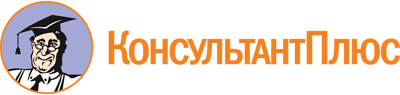 Постановление Правительства Кемеровской области - Кузбасса от 29.09.2022 N 664
(ред. от 21.12.2022)
"Об утверждении Условий и порядка предоставления единовременной денежной выплаты отдельным категориям граждан, принимающим участие в специальной военной операции, проводимой на территории Украины, Донецкой Народной Республики и Луганской Народной Республики"Документ предоставлен КонсультантПлюс

www.consultant.ru

Дата сохранения: 06.02.2023
 Список изменяющих документов(в ред. постановления Правительства Кемеровской области - Кузбассаот 21.12.2022 N 835)Список изменяющих документов(в ред. постановления Правительства Кемеровской области - Кузбассаот 21.12.2022 N 835)наименованиесерия и номеркем выданкогда выданнаименованиесерия и номеркем выданкогда выдан